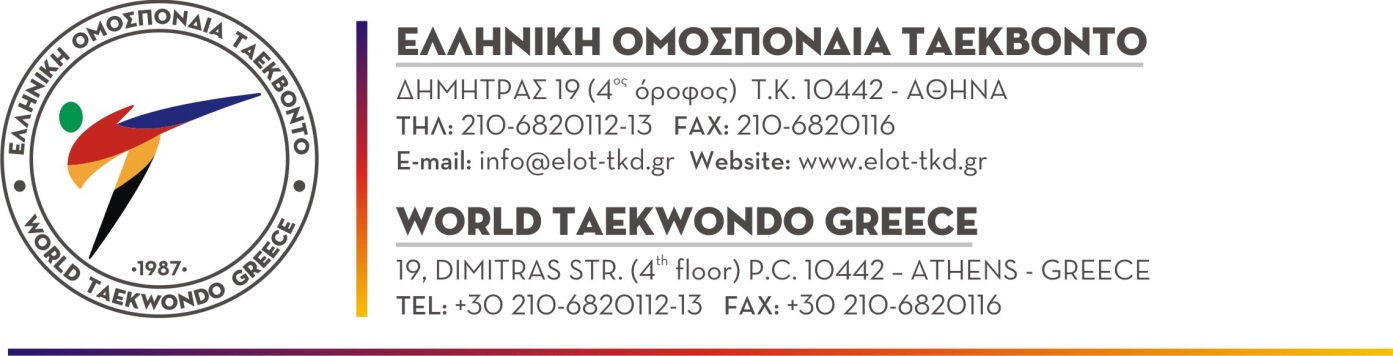 ΔΗΛΩΣΗ ΣΥΜΜΕΤΟΧΗΣΑΝΔΡΕΣΗμερομηνία  αποστολής  δήλωσης :.......................................Ο  Πρόεδρος			Σφραγίδα		Ο Γεν.   Γραμματέας                 του  σωματείου				                        του  σωματείουΕπωνυμία  ΑγώνωνΗμερομηνία  ΑγώνωνΕπωνυμία  ΣωματείουΤηλέφωνο &  ΦαξΑρχηγός  ΟμάδαςΠροπονητέςΚΑΤΗΓΟΡΙΑΟΝΟΜΑΤΕΠΩΝΥΜΟΑΡΙΘΜ.ΗΜΕΡ.ΚΟΥΠ/ ΝΤΑΝΚΑΤΗΓΟΡΙΑΟΝΟΜΑΤΕΠΩΝΥΜΟΔΕΛΤΙΟΥΓΕΝ/ΣΗΣΚΟΥΠ/ ΝΤΑΝ-5454 – 5858 – 6363 – 6868 – 7474 – 8080 – 8787